EDITAL [SIGLA DO CURSO] [NÚMERO]/[ANO] – TUTORIA A DISTÂNCIAA Coordenação Institucional da Universidade Aberta do Brasil na Universidade Federal de Pelotas (UAB-UFPEL), torna pública a abertura das inscrições para a seleção de bolsistas UAB/CAPES para a função de TUTORIA A DISTÂNCIA junto ao [NOME DO CURSO POR EXTENSO – SIGLA].Os bolsistas serão selecionados e atuarão no apoio ao [NOME DO CURSO POR EXTENSO] atendendo ao regramento estabelecido pela Portaria CAPES Nº 102, de 10 de maio de 2019; Portaria CAPES 139, de 13 de julho de 2017; Portaria CAPES nº 183, de 21 de outubro de 2016 e demais regulamentações aplicáveis.1.1 A realização do Processo Seletivo (planejamento, divulgação e execução) ficará a cargo da Coordenação da Universidade Aberta do Brasil na UFPel (UAB/UFPel) e do [NOME DO CURSO POR EXTENSO – SIGLA].1.2 O(A) candidato(a) deverá conhecer este Edital e certificar-se de que preenche todos os requisitos exigidos. A efetivação da inscrição do(a) candidato(a) implica no conhecimento das presentes disposições e a aceitação das condições do processo, estabelecidas neste Edital e nas normas pertinentes, bem como em eventuais aditamentos comunicados e instruções específicas para a realização do processo seletivo, acerca das quais não poderá alegar desconhecimento. O(A) candidato(a), ao efetivar sua inscrição, declara acatar, na íntegra, as normas deste Edital.1.3 Não é permitido o acúmulo de bolsas para candidatos já participantes de outros programas de fomento a estudo e pesquisa do Governo Federal (UAB, e-Tec, PARFOR, SECAD, FNDE), com bolsas da CAPES, salvo casos específicos amparados pela Portaria Conjunta nº2 (CAPES e CNPq), de 22 de julho de 2014 – sobre bolsas dos tutores da Universidade Aberta do Brasil (UAB).1.4 A concessão de bolsa do Sistema UAB está condicionada à disponibilidade orçamentária da CAPES, de forma que o(a) candidato(a) está ciente de que se o repasse de verbas para o pagamento de bolsas for suspenso devido a alguma eventualidade, as atividades também serão suspensas. O recebimento da bolsa concedida pela CAPES não gera vínculo empregatício com a UFPel.1.5 O extrato do Edital será divulgado no site da UAB/UFPEL, nos seguintes endereços: https://wp.ufpel.edu.br/ead/ e [SITE DO CURSO OU DA UNIDADE ACADÊMICA].1.6 Dúvidas e informações sobre o processo seletivo poderão ser encaminhadas para o e-mail: [E-MAIL DO CURSO].2.1 O processo seletivo destina-se ao provimento de [NÚMERO DE VAGAS DISPONÍVEIS] vagas para a função de TUTORIA A DISTÂNCIA, para atuar no [NOME DO CURSO POR EXTENSO] (de acordo com a Portaria Nº 183, de 21/10/2016).2.2 O número de vagas para Tutoria a Distância varia conforme o número de alunos selecionados, sendo previstas para esse Edital um total de 7 (sete) vagas para Tutores a Distância, isto é, cujas atividades serão desenvolvidas na Sede do [NOME DO CURSO POR EXTENSO], junto à [UNIDADE ACADÊMICA] /UFPel.3.1 O processo seletivo será realizado conforme o calendário apresentado no Quadro I e observará os requisitos dos candidatos conforme o Quadro II.Quadro I – Calendário3.2 Serão deferidas as inscrições para candidatos que cumpram todas as condições gerais e específicas descritas no Quadro II:Quadro II – Requisitos para o deferimento das inscrições3.3 Os arquivos anexados no formulário de inscrição devem iniciar com o nome do candidato, sobrenome e documento, separados por underline.	Exemplo: NOME_SOBRENOME_IDENTIDADE. 3.4 Documentos cuja digitalização inviabilizar sua leitura será considerado inválido, o que ocasionará a desclassificação do candidato.3.5 Somente serão homologadas as inscrições que atenderem integralmente os itens anteriores.3.6 A homologação das inscrições será divulgada nos sites http://wp.ufpel.edu.br/ead e [SITE DO CURSO OU UNIDADE ACADÊMICA], até o dia [DATA LIMITE PARA DIVULGAÇÃO, INDICADA NO QUADRO I].3.7 Os casos de recurso devem ser encaminhados nas datas estipuladas no Quadro I para o mesmo e-mail da inscrição, seguindo modelo disponível no Anexo II.[ANALISAR EVENTUAIS ATRIBUIÇÕES ESPECÍFICAS PREVISTAS NO PPC DO CURSO]4.1 São atribuições da TUTORIA A DISTÂNCIA:• Mediar a comunicação de conteúdos entre o professor e os cursistas; • Acompanhar as atividades discentes, conforme o cronograma do curso; • Apoiar os professores no desenvolvimento das atividades de ensino;• Manter regularidade de acesso ao Ambiente Virtual de Aprendizagem (AVA) e dar retorno às solicitações dos cursistas no prazo máximo de 24 horas; • Estabelecer contato permanente com os alunos e mediar as atividades discentes; • Participar das atividades de capacitação e atualização promovidas pela Instituição de Ensino, comparecendo, obrigatoriamente, nas capacitações realizadas na Sede da Universidade; • Elaborar relatórios de acompanhamento dos alunos e encaminhar à coordenação de tutoria, quando solicitado; • Apoiar operacionalmente a Coordenação do Curso nas atividades presenciais nos polos, em especial na aplicação de avaliações; • Participar das reuniões dos órgãos colegiados definidos no Projeto Político Pedagógico do curso; • Residir a, no máximo 60 quilômetros da Sede da Universidade; • Atuar na Sede da Universidade Federal de Pelotas, por 20 horas semanais, em horários definidos pelo colegiado do Curso, sendo preferencialmente no período noturno, de segunda a sexta-feira;• Coordenar, sob orientação do professor responsável, os encontros presenciais e os encontros on-line;• Ter disponibilidade para deslocamento ao Polo de Apoio Presencial para realização de encontros presenciais; • Participar de encontro virtual quando solicitado; • Esclarecer dúvidas dos alunos, dar suporte teórico e prático às atividades dos alunos; • Participar de forma on-line os grupos de pesquisa e extensão proposto pelos professores.5.1 O local de atuação será a sede do [NOME DO CURSO POR EXTENSO], na Universidade Federal de Pelotas, cidade de Pelotas, Estado do Rio Grande do Sul.6.1 A carga horária semanal do TUTOR A DISTÂNCIA convocado para assumir a bolsa será de 20 horas semanais, com cumprimento presencial, nas noites que serão determinadas pela Coordenação do Curso. 6.2 A remuneração correspondente fixada, de acordo com Portaria Capes 138/2017, que altera a Portaria 183/2016, será de R$ 765,00 (setecentos e sessenta e cinco reais) para a função de tutor.7.1 O processo de seleção será conduzido por uma Comissão composta por professores efetivos da UFPel, atuantes na modalidade a distância e/ou presencial, podendo ser outro curso EaD e outra área de formação, pela Coordenação Institucional da Universidade Aberta do Brasil na UFPel e pelo Coordenador de Curso.7.2 A Seleção consistirá em uma Análise Curricular, de acordo com o Quadro II, totalizando, no máximo, 100 (cem) pontos.[INDICAR OUTRAS FASES POSSÍVEIS DE SEREM REALIZADAS, À CRITÉRIO DA COORDENAÇÃO DE CURSO]7.3 No link de inscrição o candidato deve indicar a SOMA de sua pontuação e importar o Quadro de sua pontuação curricular, preenchido, conforme a pontuação prevista no Quadro IV (Pontuação da Análise Curricular), e disponível no Anexo I.7.4 É exclusiva do candidato a responsabilidade pela veracidade das informações prestadas. 7.5 Os comprovantes da pontuação deverão ser entregues junto com o restante da documentação, no momento da inscrição, via Formulário On-Line, para conferência pela Banca Examinadora.7.6 Na Prova de Títulos serão avaliados os itens listados no Quadro III:7.7 Somente serão considerados os pontos do título de pós-graduação de maior grau.7.8 Tornam-se sem efeito as atividades que constem do Currículo Lattes e que não forem devidamente comprovadas quando da conferência dos documentos, podendo, assim, alterar a pontuação do candidato.QUADRO III – Pontuação da Análise Curricular8.1 Os critérios de desempate serão, nessa ordem: [1] maior titulação comprovada [NO CURSO OU ÁREA INDICADA]; [2] maior tempo de experiência na docência do ensino básico ou superior;[3] maior idade.9.1 A divulgação da homologação, dos resultados de recursos e do resultado final será realizada nas páginas http://wp.ufpel.edu.br/ead e [SITE DO CURSO OU DA UNIDADE ACADÊMICA], conforme datas do Quadro I.10.1 O cadastramento do bolsista para exercício da atividade de Tutor a Distância (após a publicação dos resultados finais e também da efetivação das vagas) autoriza a concessão de bolsa ao candidato selecionado, ficando esse ciente de que a responsabilidade exclusiva pelo pagamento será da CAPES/UAB.10.2 Os candidatos serão chamados de acordo com o número de alunos selecionados por polo (uma vaga para cada 18 alunos) e pela necessidade do curso.10.3 O candidato aprovado, após ser convocado pela Coordenação de Curso, deverá entregar a ficha de cadastramento do bolsista (fornecida pela Coordenação do Curso) devidamente preenchida e com firma reconhecida em até cinco dias úteis a fim de efetuar o cadastro inicial, sendo considerado desistente após esse período caso não realize o envio.11.1 Os (As) bolsistas que solicitarem desligamento através de pedido oficial deixarão de receber, automaticamente, a bolsa concedida pela UAB/CAPES; 11.2 Os (As) bolsistas poderão ser desligados (as), garantido a ampla defesa e o contraditório, pelos seguintes motivos: a) término de contrato e não renovação; b) indisciplina em relação ao cumprimento de horários e de atividades inerentes a função e ao plano de trabalho; c) desrespeito com colegas, alunos;d) redução da demanda de atividades.12.1 O processo seletivo simplificado será válido por 02 (dois) anos, a contar da data da homologação do resultado final, prorrogável por igual período. 12.2 Ultrapassada a validade do processo seletivo, a concessão de nova bolsa para um mesmo beneficiário dependerá necessariamente da sua aprovação em novo processo seletivo.12.3 O presente edital poderá ser cancelado caso ocorram alterações nos critérios de seleção da CAPES. 12.4 As aulas presenciais ocorrerão nas sextas a noite e sábados de manhã. [ALERTA TEMPORÁRIO, VERIFICAR A PERTINÊNCIA:] Em função da Pandemia Covid-19 a data de início do curso, prevista inicialmente para 19/10/2020, pode ser alterada conforme o calendário oficial da UFPel e disponibilidade orçamentária da CAPES.13.1 Surgindo novas vagas durante o período de validade da presente seleção, os candidatos aprovados e que tenham ficado em lista de suplentes poderão ser chamados, observada a ordem de classificação e as demais exigências normativas e constantes neste Edital.13.2 Eventuais mudanças neste edital serão realizadas através de editais de retificação ou editais complementares. 13.3 O número de vagas a serem efetivadas nos polos está condicionada aos Ofícios da DED/CAPES que regulamenta os polos que serão contemplados com vagas para novos alunos. 13.4 Não serão aceitas inscrições que forem encaminhadas fora do prazo e/ou enviadas para endereço eletrônico diferente do especificado neste edital. 13.5 Casos omissos serão julgados e resolvidos pela Comissão de Seleção. 13.6 A Lei nº 11.273/2006, o Decreto nº 7.589/2011, bem como a Portaria/MEC nº 817/2015, Portaria/MEC nº 1.152/2015, Portaria Capes Nº 183/2016, Portaria nº 139/2017 e Portaria Nº 102/2019 fazem parte integrante deste Edital.Pelotas, [DATA DA PUBLICAÇÃO]. [ASSINATURA DIGITALIZADA][NOME DO(A) COORDENADOR(A)]Coordenador (a) [SIGLA DO CURSO]ANEXO I FORMULÁRIO DE AVALIAÇÃO DO CURRICULUM LATTES NOME DO CANDIDATO: _____________________________________________________ANEXO IIFORMULÁRIO DE RECURSO - EDITAL [SIGLA DO CURSO, NÚMERO DO EDITAL/ ANO].Solicito revisão de: __________________________________________________     Justificativa do candidato: Data___/_____/2020.Nome do Candidato(a)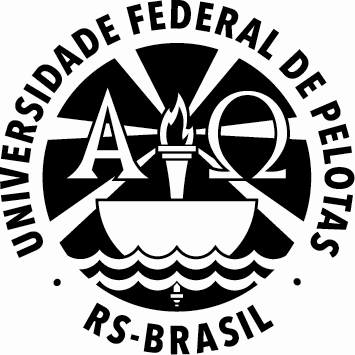 MINISTÉRIO DA EDUCAÇÃOUNIVERSIDADE FEDERAL DE PELOTASCOORDENAÇÃO INSTITUCIONAL UNIVERSIDADE ABERTA DO BRASILCURSO NOME POR EXTENSO 1. DAS DISPOSIÇÕES PRELIMINARES2. DAS VAGAS 3. DAS INSCRIÇÕESInscrições[UM MÊS DE INSCRIÇÕES]Homologação das inscrições[DATA ESPECÍFICA]Prazo de recurso da homologação das inscrições[DOIS DIAS]Resposta aos recursos[DATA ESPECÍFICA]Análise de currículo[PRAZO NECESSÁRIO À COMISSÃO]Resultado parcial[DATA ESPECÍFICA]Prazo de recurso do resultado parcial[DOIS DIAS]Resposta aos recursos[DATA ESPECÍFICA]Homologação do resultado final  [DATA ESPECÍFICA]1.Formação em nível superior em [LICENCIATURAS EM GERAL OU CURSO ESPECÍFICO].Formação em nível superior em [LICENCIATURAS EM GERAL OU CURSO ESPECÍFICO].2.Experiência docente de, no mínimo, 1 (um) ano no Magistério (Básico OU Superior).Experiência docente de, no mínimo, 1 (um) ano no Magistério (Básico OU Superior).3.Disponibilidade de 20 horas semanais para atuar na função.Disponibilidade de 20 horas semanais para atuar na função.4.Os candidatos selecionados deverão ter experiência com o uso do computador, internet, plataforma Moodle ou similar e demais recursos de informática.Os candidatos selecionados deverão ter experiência com o uso do computador, internet, plataforma Moodle ou similar e demais recursos de informática.5.Os candidatos deverão residir, obrigatoriamente, a no máximo 100 km de distância da Sede do Curso, se comprometendo a cumprir agenda estabelecida pelo [SIGLA DO CURSO].Os candidatos deverão residir, obrigatoriamente, a no máximo 100 km de distância da Sede do Curso, se comprometendo a cumprir agenda estabelecida pelo [SIGLA DO CURSO].6.As inscrições para este Processo Seletivo deverão ser feitas no período compreendido entre [DATA DE ABERTURA DAS INSCRIÇÕES] e [DATA DE ENCERRAMENTO DAS INSCRIÇÕES], através do [1] preenchimento do formulário de avaliação do Curriculum Lattes (Anexo I), do [2] o Formulário de Inscrição On-line [MODELO DE FORMULÁRIO DISPONIBILIZADO DURANTE A ANÁLISE DO EDITAL] e do [3] upload, no Formulário de Inscrição, dos seguintes documentos:As inscrições para este Processo Seletivo deverão ser feitas no período compreendido entre [DATA DE ABERTURA DAS INSCRIÇÕES] e [DATA DE ENCERRAMENTO DAS INSCRIÇÕES], através do [1] preenchimento do formulário de avaliação do Curriculum Lattes (Anexo I), do [2] o Formulário de Inscrição On-line [MODELO DE FORMULÁRIO DISPONIBILIZADO DURANTE A ANÁLISE DO EDITAL] e do [3] upload, no Formulário de Inscrição, dos seguintes documentos:6.Documentos para upload no Formulário On-Line de Inscrição:Documentos para upload no Formulário On-Line de Inscrição:6.a. Diploma ou certificado de conclusão do curso de [CURSO/ÁREA INDICADO(A) COMO PRÉ-REQUISITO À INSCRIÇÃO], conforme as condições exigidas pelo Edital6.b.Documentos comprobatórios da pontuação indicada no Formulário de Avaliação do Currículo Lattes (em arquivo único em formato .PDF)6.c. Cédula de Identidade6.d.Cadastro de Pessoa Física (CPF)6.e.Comprovante de Residência (Conta de Energia Elétrica, Água, Telefone)6.f. Comprovação de atuação mínima de 01 (um) ano no magistério (Ensino Básico ou Ensino Superior), sendo considerado, para tanto, o tempo de atuação com vínculo de bolsista no Programa UAB, nos termos do Ofício 187/2016 – CCB/ CGFO/ DED/ CAPES4. DAS ATRIBUIÇÕES DA FUNÇÃO5. DA ATUAÇÃO6. DA CARGA HORÁRIA E DO VALOR DA BOLSA7. DA SELEÇÃOItemPontosPontuação máximaTitulação Titulação Titulação Titulação Doutorado em [CURSO OU ÁREA]2020 (Contabilizar apenas o valor da maior titulaçãoDoutorado em Outras Áreas1820 (Contabilizar apenas o valor da maior titulaçãoMestrado em [CURSO OU ÁREA]1020 (Contabilizar apenas o valor da maior titulaçãoMestrado em Outras Áreas820 (Contabilizar apenas o valor da maior titulaçãoEspecialização lato sensu em [CURSO OU ÁREA]520 (Contabilizar apenas o valor da maior titulaçãoEspecialização lato sensu em Outras Áreas320 (Contabilizar apenas o valor da maior titulaçãoExperiência Profissional Experiência Profissional Experiência Profissional Experiência Profissional Exercício de docência na Educação Básica1 por ano10Exercício de docência em Cursos de Ensino Superior1 por semestre10Experiência como Tutor EaD1 por semestre10Cursos realizados na área de EaD nos últimos    03 anos (com carga horária mínima de 20 horas)1 por curso10Participação em Projetos Participação em Projetos Participação em Projetos Participação em Projetos Participação em projetos de extensão 1 por ano 10Participação como ministrante (palestrante, oficineiro) em congressos ou seminários 0,5 por atividade 10Participação como ouvinte em congressos, seminários, cursos, oficinas, palestras e similares0,2 por atividade 10Produção  Bibliográfica Produção  Bibliográfica Produção  Bibliográfica Produção  Bibliográfica 1 - Produção bibliográfica2 - Artigo para revista3 - Capitulo de livro 4 - Livros1 por atividade108. DOS CRITÉRIOS DE DESEMPATE 9. DA DIVULGAÇÃO DOS RESULTADOS10. DO PROVIMENTO DOS CANDIDATOS11. DO DESLIGAMENTO DO(A) BOLSISTA   12. DA VALIDADE DO PROCESSO SELETIVO13. DISPOSIÇÕES FINAISItemPontosPontuação máximaPontuação do CandidatoTitulação Titulação Titulação Titulação Doutorado em [CURSO]2020 (Contabilizar apenas o valor da maior titulação)Doutorado em Outras Áreas1820 (Contabilizar apenas o valor da maior titulação)Mestrado em [CURSO]1020 (Contabilizar apenas o valor da maior titulação)Mestrado em Outras Áreas820 (Contabilizar apenas o valor da maior titulação)Especialização lato sensu em [CURSO]520 (Contabilizar apenas o valor da maior titulação)Especialização lato sensu em Outras Áreas320 (Contabilizar apenas o valor da maior titulação)Experiência Profissional Experiência Profissional Experiência Profissional Experiência Profissional Exercício de docência na Educação Básica1 por ano10Exercício de docência em Cursos de Ensino Superior1 por semestre10Experiência como Tutor EaD1 por semestre10Cursos realizados na área de EaD nos últimos 03 anos (com carga horária mínima de 20 horas)1 por curso10Participação em Projetos Participação em Projetos Participação em Projetos Participação em Projetos Participação em projetos de extensão 1 por ano 10Participação como ministrante (palestrante, oficineiro) em congressos ou seminários 0,5 por atividade 10Participação como ouvinte em congressos, seminários, cursos, oficinas, palestras e similares 0,2 por atividade 10Produção Bibliográfica Produção Bibliográfica Produção Bibliográfica Produção Bibliográfica 1 - Produção bibliográfica2 - Artigo para revista3 - Capitulo de livro 4 - Livros1 por atividade10